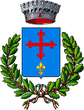 COMUNE DI URIPROVINCIA DI SASSARIP.I. 00262990906 -  079/4187055 – protocollo@comune.uri.ss.it  C.A.P. 07040AREA SERVIZI SOCIALI  CULTURALI PUBBLICA ISTRUZIONEDOMANDA DI ISCRIZIONE AL SERVIZIO DI REFEZIONE SCOLASTICA A.S. 2019/2020RICHIESTA DIETA SPECIALE PER MOTIVI DI SALUTE/ETICI/RELIGIOSILa/il sottoscritta/a (nome e cognome) _________________________________________________________Genitore(1) del minore  _____________________________________________________________________residente in via_______________________________________________ tel.__________________________che frequenta la scuola _______________________________ sezione ____________ per l’anno scolastico a.s. 2019/2020CHIEDELa preparazione di un particolare regime alimentare per motivi DI SALUTE/ETICI/RELIGIOSI che prevede:_________________________________________________________________________________________________________________________________________________________________________________________________________________________________________________________________________________________________________________________________________Per motivi di salute occorre allegare certificazione medica (del medico curante o del Servizio Sanitario Nazionale) che attesti la necessità di seguire una dieta particolare.A tal fine dichiara che il il/la minore è presente a mensa il: (barrare le caselle corrispondenti)tutti i gg. Oppure      Lunedì         Martedì       Mercoledì        Giovedì        VenerdìDi aver preso visione dell’informativa sulla privacy secondo il GDPR 679/2018, il D.lgs 196/2003 e ss.mm.ii. disponibile negli uffici del servizio sociale.Allegati:Certificato medicoCarta d’identità della persona che sta facendo la richiesta.Altro (specificare)________________________________________________________________La/Il sottoscritto, consapevole delle conseguenze amministrative e penali per chi rilasci dichiarazioni non corrispondenti a verità, ai sensi del DPR 245/2000, dichiara di aver effettuato la scelta/richiesta in osservanza delle disposizioni sulla responsabilità genitoriale di cui agli artt. 316, 337ter e 337quater c.c.».Uri,  lì _____________________									____________________________________